Prot.n.45/2022								Avellino  8 Settembre 2022								Ai Sigg. Titolari di Farmacia								della Provincia di Avellino										L O R O       S E D I Oggetto: Comunicazioni.Caro Collega, Ti comunico che è  stato disposto il   pagamento  relativo alla  Distinta Contabile Riepilogativa AIR:Maggio 2022  mandati dal n° 9.501 al n 9.661.Cordiali saluti.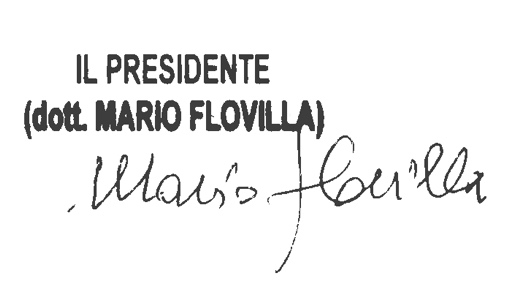 